New flange monoblock 
with shut-off valve
Klingenberg, January 2021. WIKA's new monoblock with flange connection has been designed for applications in the process industry. The compact design integrates a shut-off valve to separate the process from the instrument side.The one-piece construction and the double sealing (metal and plastic), tested in accordance with BS6755 / ISO 5208 leakage rate A, give the compact instrument the greatest possible safety. Its high-quality manufacture ensures smooth handling, even at high process pressures. The model IBF1 can be fitted with either a ball valve or needle valve. The new instrumentation valve complements the existing monoblock portfolio which includes the models IBF2 (block & bleed) and IBF3 (double block & bleed). On request, WIKA supplies a customer-specific assembly of measuring instrument and monoblock (“instrument hook-up”), ready for operation and leak-tested. All IBF models can also be fitted on level indicators and differential pressure measuring instruments for level measurement. Number of characters: 980Key word: IBF1WIKA company photograph: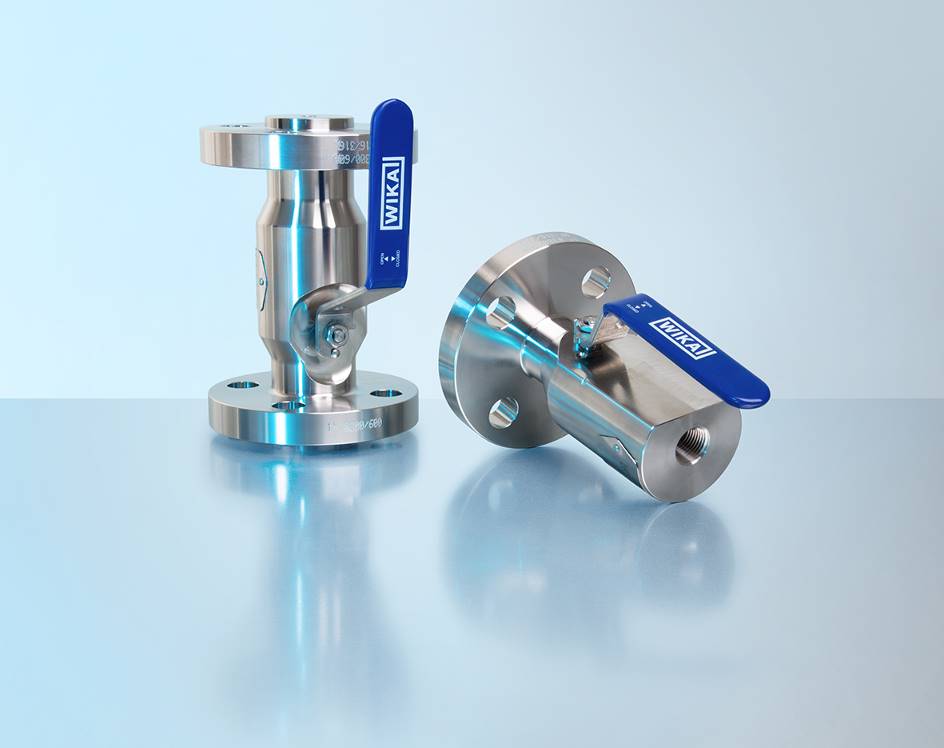 Model: IBF1Edited by:WIKA Instruments Ltd.3103 Parsons Road NWEdmonton, AB  T6N 1C8 CanadaTel. (+1) 780 463-7035Fax (+1) 780 462-0017E-mail: marketing.ca@wika.comwww.wika.caWIKA press release 